Приказ подразделения№: 76/н От: 06.10.1944 
Издан: 123 ск 1 Уд.А 3 Прибалтийского фронта Архив: ЦАМОФонд: 33Опись: 686196Единица хранения: 5085№ записи 26932567. Орден Отечественной войны II степени 

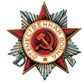 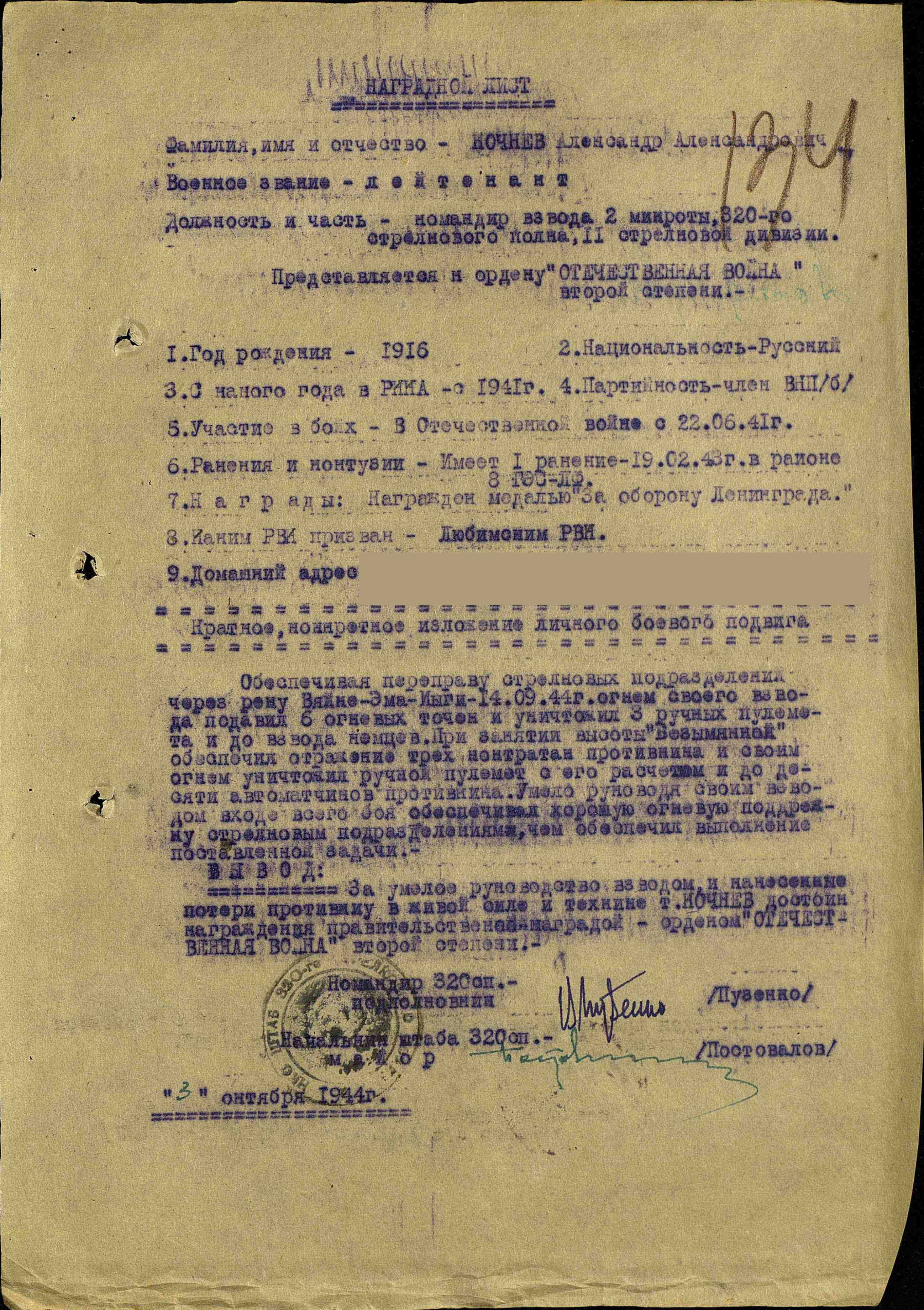 .Приказ подразделения№: 7/н От: 11.02.1945 
Издан: 11 сд 2 Прибалтийского фронта Архив: ЦАМОФонд: 33Опись: 686196Единица хранения: 5336№ записи 28894556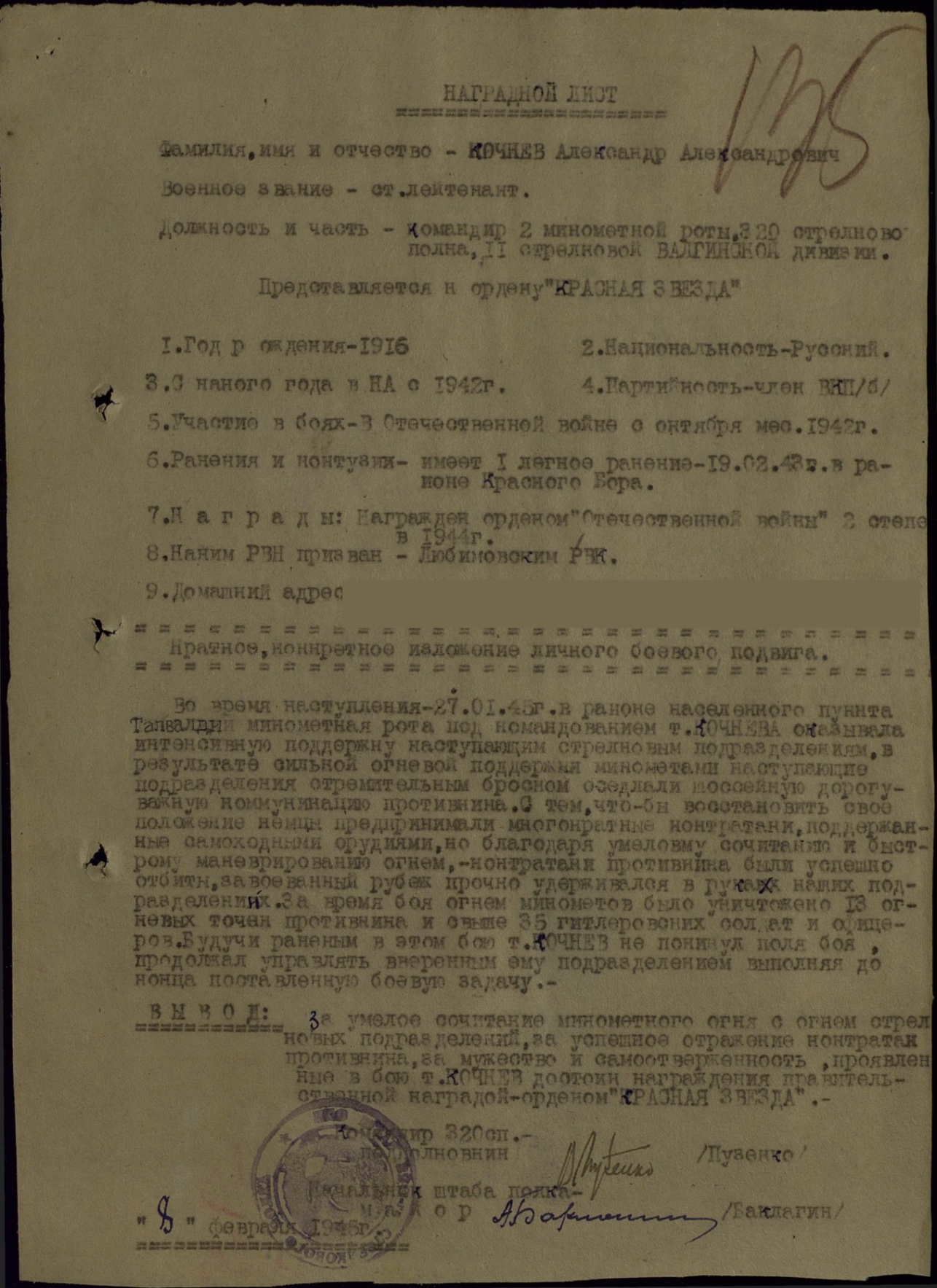 .Орден Красной Звезды 

http://podvignaroda.ru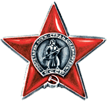 . 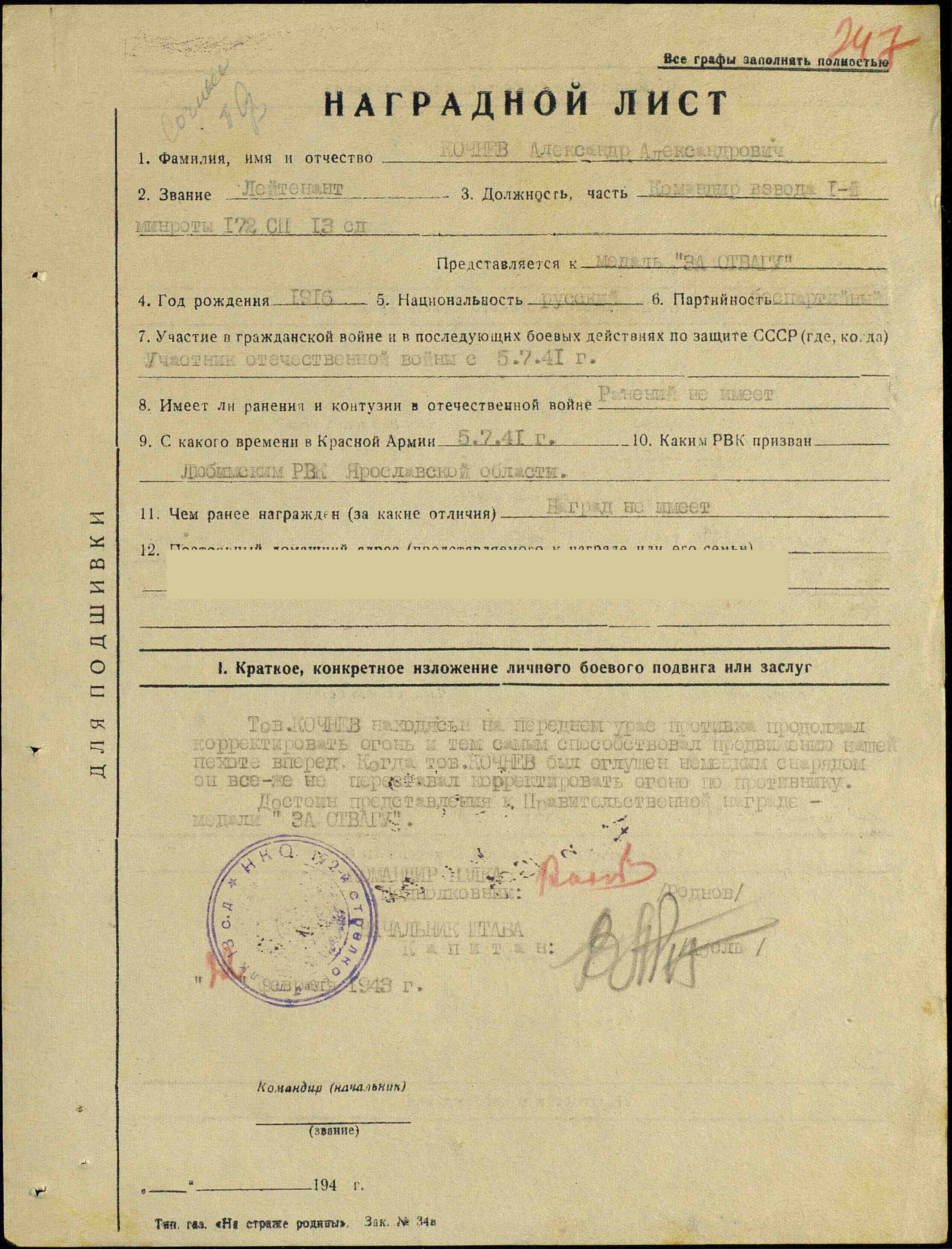 .КочневВасилий АлександровичрядовойВ архивДата рождения__.__.1913Место рожденияг. Ленинград Посмотреть на картеДата и место призыва24.06.1941 Любимский РВК, Ярославская обл. Посмотреть на картеПоследнее место службы396 гап ( 396 гап, 4 отд )Дата выбытия__.12.1941Причина выбытияпропал без вестиИсточник информацииЦАМОНомер фонда ист. информации58Номер описи ист. информации977520Номер дела ист. информации3261Обобщенная информация 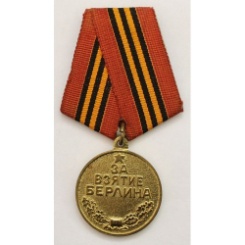 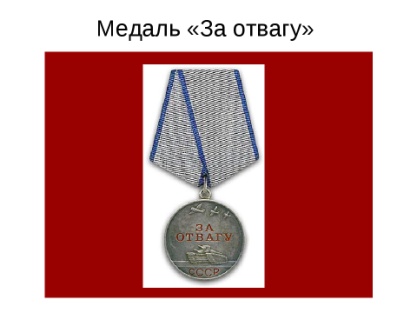 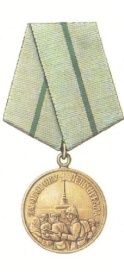 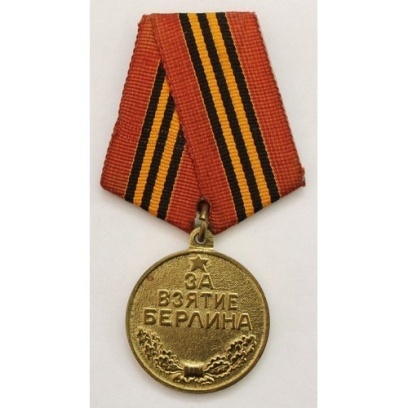 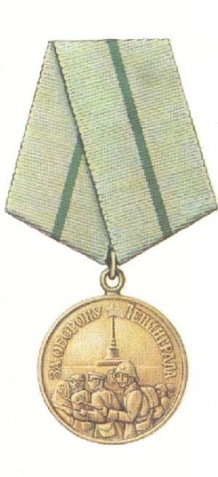 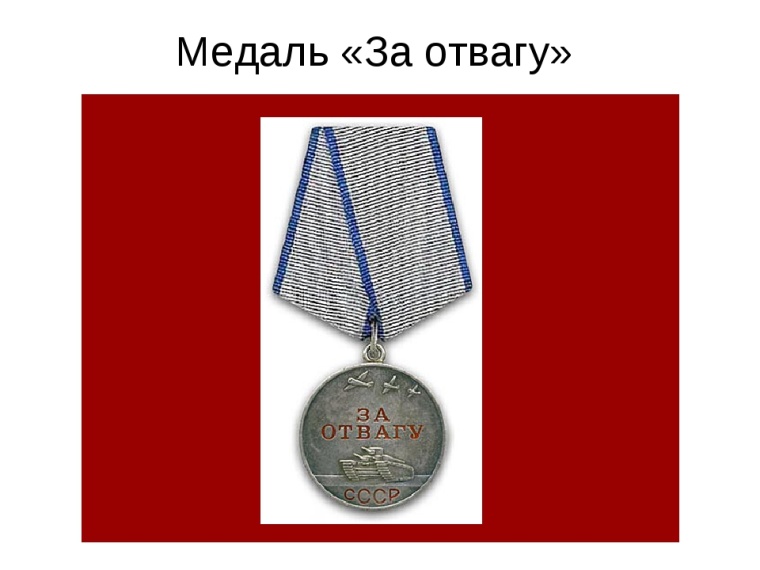 